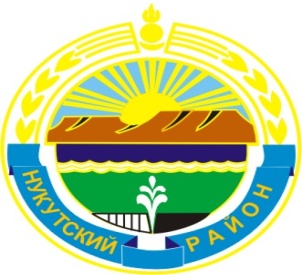 МУНИЦИПАЛЬНОЕ  ОБРАЗОВАНИЕ«НУКУТСКИЙ  РАЙОН»АДМИНИСТРАЦИЯМУНИЦИПАЛЬНОГО ОБРАЗОВАНИЯ«НУКУТСКИЙ РАЙОН»ПОСТАНОВЛЕНИЕ14 декабря 2020                                            № 556                                          п. НовонукутскийОб утверждении Положения об установкеинформационных надписей и обозначений на объекты культурного наследия(памятники истории и культуры) народов Российской Федерации местного (муниципального) значения, находящиеся
в муниципальной собственности муниципального образования «Нукутский район» В соответствии с Федеральным законом от 25июня 2002 года № 73-ФЗ «Об объектах культурного наследия (памятниках истории и культуры) народов Российской Федерации», Федеральным законом от 6 октября 2003 года № 131-ФЗ «Об общих принципах организации местного самоуправления в Российской Федерации», постановлением Правительства Российской Федерации от 10 сентября 2019 года № 1178 «Об утверждении Правил установки информационных надписей и обозначений на объекты культурного наследия (памятники истории и культуры) народов Российской Федерации, содержания этих информационных надписей и обозначений, а также требований к составу проектов установки и содержания информационных надписей и обозначений, на основании которых осуществляется такая установка», руководствуясь статьей 35 Устава муниципального образования «Нукутский район»,  АдминистрацияПОСТАНОВЛЯЕТ:1. Утвердить Положение об установке информационных надписей и обозначений на объекты культурного наследия (памятники истории и культуры) народов Российской Федерации местного (муниципального) значения, находящиеся в муниципальной собственности муниципального образования «Нукутский район» (Приложение №1).2. Опубликовать настоящее постановление в печатном издании «Официальный курьер» и разместить на официальном сайте муниципального образования «Нукутский район».3. Контроль над исполнением настоящего постановления возложить на заместителя мэра муниципального образования «Нукутский район» по социальным вопросам М.П.Хойлову.                     Мэр                                                                         С.Г.ГомбоевПоложение об установке информационных надписей и обозначений на объекты культурного наследия (памятники истории и культуры) народов Российской Федерации местного (муниципального) значения, находящиеся в муниципальной собственности муниципального образования «Нукутский район»1. Настоящее Положение регулирует порядок реализации органами местного самоуправления муниципального образования «Нукутский район» обязанности по установке на объекты культурного наследия (памятники истории и культуры) народов Российской Федерации, включенные в единый государственный реестр объектов культурного наследия (памятников истории и культуры) народов Российской Федерации (далее – реестр объектов культурного наследия), находящиеся в муниципальной собственности муниципального образования «Нукутский район» и не переданные на праве хозяйственного ведения либо оперативного управления унитарному предприятию или учреждению либо не переданные в безвозмездное пользование (далее – объекты культурного наследия), надписей и обозначений, содержащих информацию об объектах культурного наследия (далее – информационные надписи).2. Установление информационных надписей на объекты культурного наследия осуществляет Муниципальное казенное учреждение «Центр развития культуры Нукутского района» (далее – учреждение, осуществляющие полномочия правообладателя объекта культурного наследия).3. Учреждение, осуществляющие  полномочия правообладателя объекта культурного наследия, подготавливает проект информационной надписи на объект культурного наследия (далее – проект) не позднее 30 календарных дней со дня получения письменного уведомления федерального органа исполнительной власти, уполномоченного Правительством Российской Федерации в области сохранения, использования, популяризации и государственной охраны объектов культурного наследия, или органа исполнительной власти Иркутской области, уполномоченного в области сохранения, использования, популяризации и государственной охраны объектов культурного наследия, о включении объекта культурного наследия в реестр объектов культурного наследия.4. Проект подготавливается  в электронном виде на электронном носителе в формате документа (PDF) в соответствии с Требованиями к составу проектов установки и содержания информационных надписей и обозначений, на основании которых осуществляется такая установки, утвержденными постановлением Правительства Российской Федерации от 10 сентября 2019 года № 1178 «Об утверждении Правил установки информационных надписей и обозначений на объекты культурного наследия (памятники истории и культуры) народов Российской Федерации, содержания этих информационных надписей и обозначений, а также требований к составу проектов установки и содержания информационных надписей и обозначений, на основании которых осуществляется такая установка» (далее – Требования, Постановление Правительства № 1178 соответственно).5. Подготовленный проект в электронном виде на электронном носителе направляется органом, осуществляющим полномочия правообладателя объекта культурного наследия, в Администрацию муниципального образования «Нукутский район» (далее – орган, уполномоченный на охрану объектов культурного наследия) в течение 3 рабочих дней со дня его подготовки.6. Орган, уполномоченный на охрану объектов культурного наследия, в течение 30 календарных дней со дня получения проекта рассматривает проект на предмет соответствия Содержанию информационных надписей и обозначений на объектах культурного наследия (памятниках истории и культуры) народов Российской Федерации, утвержденному Постановлением Правительства №1178, и Требованиям и принимает одно из следующих решений:1) о согласовании проекта;2) об отказе в согласовании проекта.7. Решение об отказе в согласовании проекта принимается органом, уполномоченный на охрану объектов культурного наследия, при наличии оснований, предусмотренных пунктом 12 Порядка установки информационных надписей на объекты культурного наследия, утвержденного Постановлением Правительства № 1178.8. Решение, указанное в пункте 6 настоящего Положения, оформляется в форме письма органа, уполномоченного на охрану объектов культурного наследия.В письме органа, уполномоченного на охрану объектов культурного наследия, об отказе в согласовании проекта должны быть указаны основания отказа в согласовании проекта.9. Письмо о согласовании проекта и проект, письмо об отказе в согласовании проекта направляется органом, уполномоченным на охрану объектов культурного наследия, в орган, осуществляющий полномочия правообладателя объекта культурного наследия, в срок, указанный в пункте 6 настоящего Положения.10. В случае получения письма об отказе в согласовании проекта орган, осуществляющий полномочия правообладателя объекта культурного наследия, осуществляет доработку проекта с учетом замечаний, содержащихся в письме об отказе в согласовании проекта, после чего представляет доработанный проект в порядке, установленном пунктом 5 настоящего Положения, на согласование в орган, уполномоченный на охрану объектов культурного наследия.11.В случае принятия решения о согласовании проекта орган, уполномоченный на охрану объектов культурного наследия, обеспечивает опубликование проекта на официальном сайте Администрации муниципального образования «Нукутский район» в информационно-телекоммуникационной сети «Интернет» в срок, не превышающий семи рабочих дней со дня принятия решения о согласовании проекта.12. Орган, осуществляющий полномочия правообладателя объекта культурного наследия, организует изготовление и установку информационной надписи, предусмотренной проектом, в соответствии с согласованным проектом не позднее 180 календарных дней со дня его согласования. Организация выполнения работ по изготовлению и установке информационной надписи, предусмотренной проектом, производится органом, осуществляющим полномочия правообладателя объекта культурного наследия, в соответствии с законодательством о контрактной системе в сфере закупок товаров, работ, услуг для обеспечения государственных и муниципальных нужд.13. Выполнение работ по изготовлению и установке информационных надписей осуществляется за счет средств бюджета муниципального образования «Нукутский район».14. Не позднее 30 календарных дней со дня завершения работ по установке информационной надписи орган, осуществляющий полномочия правообладателя объекта культурного наследия, обязан направить в орган, уполномоченный на охрану объектов культурного наследия, уведомление о выполненных работах с указанием даты проведения работ по установке информационной надписи и с приложением цветной фотофиксации объекта культурного наследия до начала работ, в процессе их проведения и после завершения установки информационной надписи.15. В случае повреждения информационной надписи или внесения изменений в сведения об объекте культурного наследия, содержащиеся в реестре объектов культурного наследия, информационная надпись подлежит замене.Замена информационной надписи осуществляется органом, осуществляющим полномочия правообладателя объекта культурного наследия, в порядке, определенном настоящим Положением для установления информационных надписей на объекты культурного наследия.